Муниципальное бюджетное общеобразовательное учреждение «Чесноковская средняя общеобразовательная школа»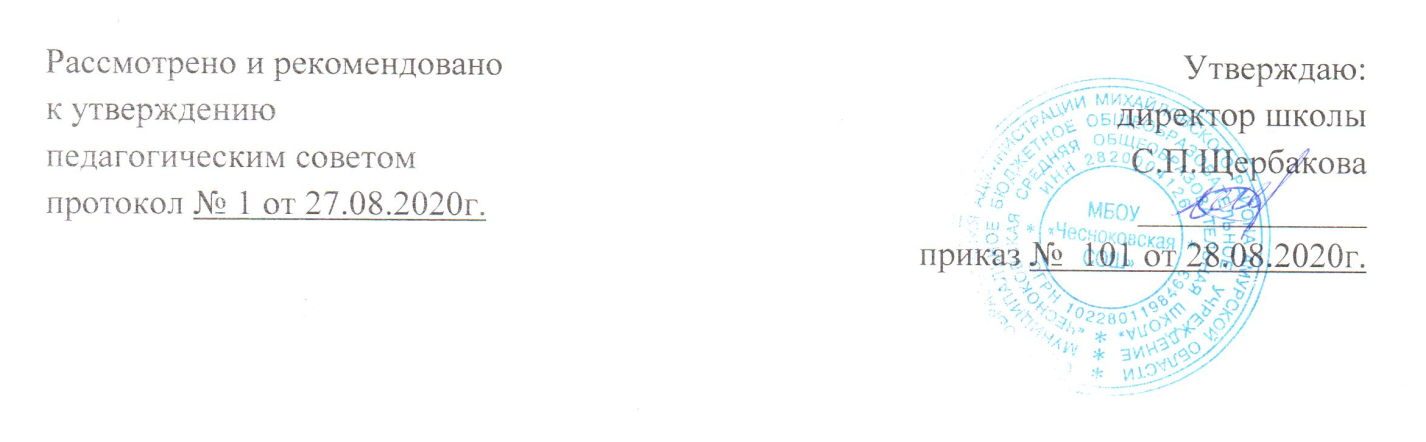 Рабочая программа учебного предмета «Обществознание»для 7 классаСрок реализации: 2020 – 2021 учебный годСоставитель: учитель истории и обществознанияБережная Татьяна Александровна,высшая квалификационная категорияс. Чесноково2020 годПояснительная запискаДанная рабочая программа разработана на основе следующих нормативных документов:Федеральный закон «Об образовании в РФ» от 29.12.2012г.  № 273-ФЗ.Примерной основной образовательной программы образовательного учреждения. Основная школа. – М.: Просвещение, 2014. – 342 с. (Стандарты второго поколения);  «Программы по обществознанию для общеобразовательных учреждений. 5-9 классы». Авторы - составители Л. Н. Боголюбов, Н. Ф. Виноградова, Н. И. Городецкая. М.: Просвещение, 2014Обществознание.  7 класс.: учеб. для общеобразоват. учреждений/ (Л.Н. Боголюбов, Н.И. Городецкая, Л.Ф Иванова и др.) под ред. Л.Н. Боголюбова, Л.Ф Ивановой.- М.: Просвещение, 2020 Цели и задачи, решаемые при реализации рабочей программы: Развивающие: воспитание общероссийской идентичности, патриотизма, гражданственности, социальной ответственности, правового самосознания, толерантности, приверженности ценностям, закрепленным в Конституции Российской Федерации;  развитие личности на исключительно важном этапе ее социализации — в подростковом возрасте, повышению уровня ее духовно-нравственной, политической и правовой культуры, становлению социального поведения, основанного на уважении закона и правопорядка; углублению интереса к изучению социальных и гуманитарных дисциплин; формированию способности к личному самоопределению, самореализации, самоконтроля; повышению мотивации к высокопроизводительной, наукоемкой трудовой деятельности; Воспитательные:- «воспитание общероссийской идентичности, гражданственности, социальной ответственности», поскольку ученик понимает не только какие законы и почему принимаются в государстве, какие традиции, обычаи и почему существуют в обществе, но и как его действия влияют на то, что происходит в государстве и в обществе в целом; - воспитание толерантности, уважения к представителям других национальностей и культур;Познавательные:     формирование у учащихся целостной картины общества, адекватной современному уровню знаний о нем и доступной по содержанию для школьников младшего и среднего подросткового возраста; освоению учащимися тех знаний об основных сферах человеческой деятельности и о социальных институтах, о формах регулирования общественных отношений, которые необходимы для взаимодействия с социальной средой и выполнения типичных социальных ролей человека и гражданина;      овладение учащимися умениями получать из разнообразных источников и критически осмысливать социальную информацию, систематизировать, анализировать полученные данные; освоению ими способов познавательной, коммуникативной, практической деятельности, необходимых для участия в жизни гражданского общества и правового государства;      формирование у учащихся опыта применения полученных знаний и умений для определения собственной позиции в общественной жизни; для решения типичных задач в области социальных отношений; для осуществления гражданской и общественной деятельности, развития межличностных отношений, включая отношения между людьми различных национальностей и вероисповеданий, а также в семейно-бытовой сфере; для соотнесения собственного поведения и поступков других людей с нравственными ценностями и нормами поведения, установленными законом; для содействия правовыми способами и средствами защите правопорядка в обществе.Общая характеристика учебного предмета       В 7 классе школьники проходят важный рубеж своего социального взросления: им исполняется 14 лет, они получают паспорт гражданина Российской Федерации, расширяются их права в экономических отношениях, наступает уголовная ответственность за некоторые виды преступлений. Соответственно курс даёт им две необходимые на этом рубеже социализации темы. Первая из них — «Регулирование поведения людей в обществе» — представляет собой цикл уроков, рассчитанных на формирование первоначальных и в определённой мере упорядоченных знаний о роли социальных норм в жизни человека и общества. Материал темы включает сюжеты, раскрывающие вопросы о необходимости соблюдения закона, о правах человека и, отдельно, о правах ребёнка. Специальный урок посвящён необходимости подготовки учащегося к выполнению воинского долга. Вторая тема — «Человек в экономических отношениях» — даёт представление о таких проявлениях экономической жизни общества, как производство, обмен, потребление. Особое внимание уделено рассмотрению основы экономики — производству, в процессе которого реализуется её важнейшая роль в обществе — создание материальных благ для удовлетворения потребностей людей. При изучении экономических явлений акцент делается на раскрытии способов рационального поведения основных участников экономики — потребителей и производителей. Кроме того, программа предполагает раскрытие основной проблематики нравственных и правовых отношений человека и природы (тема «Человек и природа»).Место предмета в базисном учебном планеФедеральный базисный учебный план для образовательных учреждений Российской Федерации предусматривает обязательное изучение обществознания на базовом уровне среднего (основного) общего образования в объеме 35 часов в год.              Программа и планирование соответствуют требованиям Федерального государственного стандарта. По базисному учебному плану МБОУ «Чесноковская СОШ» на изучение  обществознания в 7 классе предусмотрено 35 часов в год (из расчета 1 часа в неделю). Используемый учебно-методический комплект:Обществознание.  7 класс.: учеб. для общеобразоват. учреждений/ (Л.Н. Боголюбов, Н.И. Городецкая, Л.Ф Иванова и др.) под ред. Л.Н. Боголюбова, Л.Ф Ивановой.- М.: Просвещение, 2020 О.А.Котова, Т.Е.Лискова. Обществознание. 7 класс. Рабочая тетрадь. Пособие для учащихся общеобразовательных учреждений – М.: Просвещение, 2020 г.Планируемые предметные  результаты изучения учебного предметаЛичностными результатами выпускников основной школы, формируемыми при изучении содержания курса по обществознанию, являются: - мотивированность и направленность на активное и созидательное участие в будущем в общественной и государственной жизни; - заинтересованность не только в личном успехе, но и в развитии различных сторон жизни общества, в благополучии и процветании своей страны; - ценностные ориентиры, основанные на идеях патриотизма, любви и уважения к Отечеству; на отношении к человеку, его правам и свободам как высшей ценности; на стремлении к укреплению исторически сложившегося государственного единства; на признании равноправия народов, единства разнообразных культур; на убежденности в важности для общества семьи и семейных традиций; на осознании необходимости поддержания гражданского мира и согласия и своей ответственности за судьбу страны перед нынешними и грядущими поколениями; Метапредметные результаты изучения обществознания выпускниками основной школы проявляются в: - умении сознательно организовывать свою познавательную деятельность (от постановки цели до получения и оценки результата); -умении объяснять явления и процессы социальной действительности с научных, социально-философских позиций; рассматривать их комплексно в контексте сложившихся реалий и возможных перспектив; - способности анализировать реальные социальные ситуации, выбирать адекватные способы деятельности и модели поведения в рамках реализуемых основных социальных ролей (производитель, потребитель и др.); - овладении различными видами публичных выступлений (высказывания, монолог, дискуссия) и следовании этическим нормам и правилам ведения диалога; - умении выполнять познавательные и практические задания, в том числе с использованием проектной деятельности на уроках и в доступной социальной практике, на:  использование элементов причинно-следственного анализа; 2) исследование несложных реальных связей и зависимостей; 3) определение сущностных характеристик изучаемого объекта; выбор верных критериев для сравнения, сопоставления, оценки объектов; 4) поиск и извлечение нужной информации по заданной теме в адаптированных источниках различного типа; 5) перевод информации из одной знаковой системы в другую (из текста в таблицу, из аудиовизуального ряда в текст и др.), выбор знаковых систем адекватно познавательной и коммуникативной ситуации; 6) объяснение изученных положений на конкретных примерах; 7) оценку своих учебных достижений, поведения, черт своей личности с учетом мнения других людей, в том числе для корректировки собственного поведения в окружающей среде; выполнение в повседневной жизни этических и правовых норм, экологических требований; 8) определение собственного отношения к явлениям современной жизни, формулирование своей точки зрения. Предметными результатами освоения выпускниками основной школы содержания программы по обществознанию являются в сфере: познавательной - относительно целостное представление об обществе и о человеке, о сферах и областях общественной жизни, механизмах и регуляторах деятельности людей; - знание ряда ключевых понятий базовых для школьного обществознания наук: социологии, экономической теории, политологии, культурологии, правоведения, этики, социальной психологии и философии; умение объяснять с их позиций явления социальной действительности; - знания, умения и ценностные установки, необходимые для сознательного выполнения старшими подростками основных социальных ролей в пределах своей дееспособности; - умения находить нужную социальную информацию в различных источниках; адекватно ее воспринимать, применяя основные обществоведческие термины и понятия; преобразовывать в соответствии с решаемой задачей (анализировать, обобщать, систематизировать, конкретизировать имеющиеся данные, соотносить их с собственными знаниями); давать оценку взглядам, подходам, событиям, процессам с позиций одобряемых в современном российском обществе социальных ценностей; ценностно-мотивационной - понимание побудительной роли мотивов в деятельности человека, места ценностей в мотивационной структуре личности, их значения в жизни человека и развитии общества; - знание основных нравственных и правовых понятий, норм и правил, понимание их роли как решающих регуляторов общественной жизни, умение применять эти нормы и правила к анализу и оценке реальных социальных ситуаций, установка на необходимость руководствоваться этими нормами и правилами в собственной повседневной жизни; - приверженность гуманистическим и демократическим ценностям, патриотизму и гражданственности; трудовой - знание особенностей труда как одного из основных видов деятельности человека; основных требований трудовой этики в современном обществе; правовых норм, регулирующих трудовую деятельность несовершеннолетних; - понимание значения трудовой деятельности для личности и для общества; эстетической - понимание специфики познания мира средствами искусства в соотнесении с другими способами познания; - понимание роли искусства в становлении личности и в жизни общества; коммуникативной - знание определяющих признаков коммуникативной деятельности в сравнении с другими видами деятельности; - знание новых возможностей для коммуникации в современном обществе, умение использовать современные средства связи и коммуникации для поиска и обработки необходимой социальной информации; - понимание языка массовой социально-политической коммуникации, позволяющее осознанно воспринимать соответствующую информацию; умение различать факты, аргументы, оценочные суждения; - понимание значения коммуникации в межличностном общении; - умение взаимодействовать в ходе выполнения групповой работы, вести диалог, участвовать в дискуссии, аргументировать собственную точку зрения; - знакомство с отдельными приемами и техниками преодоления конфликтов.Содержание курса (35 ч) Тема I. Мы живём в обществе. (23ч) Общество как форма жизнедеятельности людей. Общественные отношения. Социальные нормы как регуляторы поведения человека в обществе. Общественные нравы, традиции и обычаи. Понятие экономики. Роль экономики в жизни общества. Товары и услуги. Ресурсы и потребности, ограниченность ресурсов. Производство — основа экономики. Натуральное и товарное хозяйство. Материальные (экономические) блага. Затраты производства. Обмен. Торговля и её формы. Реклама — двигатель торговли. Экономические функции домохозяйства. Потребление домашних хозяйств. Семейный бюджет. Источники доходов и расходов семьи. Активы и пассивы. Личный финансовый план. Богатство материальное и духовное. Прожиточный минимум. Неравенство доходов. Перераспределение доходов. Значение интересов в продвижении человека по социальной лестнице. Положение человека в обществе в зависимости от группы, в которую он входит. Профессиональный успех и положение в обществе. Государство, его существенные признаки. Функции государства. Внутренняя и внешняя политика государства. Закон устанавливает порядок в обществе. Закон стремится установить справедливость. Закон устанавливает границы свободы поведения. Культура вокруг нас. Культурный человек.Тема II. Наша Родина — Россия. (10 ч) Наше государство — Российская Федерация. Русский язык как государственный. Патриотизм. Государственные символы России. Герб, флаг, гимн. История государственных символов России. Конституция как основной закон страны. Конституция РФ как юридический документ. Гражданственность. Конституционные обязанности гражданина Российской Федерации. Россия — многонациональное государство. Национальность человека. Народы России — одна семья. Многонациональная культура России. Межнациональные отношения. Долг и обязанность. Зачем нужна регулярная армия. Военная служба. Готовить себя к исполнению воинского долга.Заключительный урок (1 ч)Резерв (1ч) Календарно-тематическое планирование№ урокаРаздел программыТема урокаКоличество часовд/зДата проведенияДата проведения№ урокаРаздел программыТема урокаКоличество часовд/зПо плануфактТема I. Мы живём в обществе 231-2Как устроена общественная жизнь2§ 102.0909.093-4Что значит «жить по правилам» 2§ 216.0923.095-6Экономика и её основные участники 2§ 330.0907.107-8Производственная деятельность человека 2§ 414.1021.109- 10Обмен, торговля, реклама 2§ 528.1011.1111-12Домашнее хозяйство 2§ 618.1125.1113-14Бедность и богатство 2§ 702.1209.1215-16Человек в обществе: труд и социальная лестница 2§ 816.1223.1217-18Зачем людям государство 2§ 9.01.0119-20Почему важны законы 2§ 10.0121-22Культура и её достижения 2§ 11.02.0223Практикум по теме I1.02Тема II. Наша Родина — Россия1024-25Наша страна на карте мира 2§ 12.03.0326-27Государственные символы России 2§ 13.0328Конституция Российской Федерации 1§ 14.0429-30 Гражданин России2§ 15.0431Мы — многонациональный народ 1§ 16.0432Защита Отечества 1§ 17.0533Практикум по теме II 134Заключительный урок 135Резерв 105